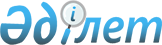 О перечне международных и региональных (межгосударственных) стандартов, а в случае их отсутствия – национальных (государственных) стандартов, содержащих правила и методы исследований (испытаний) и измерений, в том числе правила отбора образцов, необходимые для применения и исполнения требований технического регламента Таможенного союза "О безопасности отдельных видов специализированной пищевой продукции, в том числе диетического лечебного и диетического профилактического питания" (ТР ТС 027/2012) и осуществления оценки соответствия объектов технического регулированияРешение Коллегии Евразийской экономической комиссии от 16 октября 2018 года № 168
      В соответствии с пунктом 4 Протокола о техническом регулировании в рамках Евразийского экономического союза (приложение № 9 к Договору о Евразийском экономическом союзе от 29 мая 2014 года) и пунктом 5 приложения № 2 к Регламенту работы Евразийской экономической комиссии, утвержденному Решением Высшего Евразийского экономического совета от 23 декабря 2014 г. № 98, Коллегия Евразийской экономической комиссии решила: 
      1. Утвердить прилагаемый перечень международных и региональных (межгосударственных) стандартов, а в случае их отсутствия – национальных (государственных) стандартов, содержащих правила и методы исследований (испытаний) и измерений, в том числе правила отбора образцов, необходимые для применения и исполнения требований технического регламента Таможенного союза "О безопасности отдельных видов специализированной пищевой продукции, в том числе диетического лечебного и диетического профилактического питания" (ТР ТС 027/2012) и осуществления оценки соответствия объектов технического регулирования. 
      2. Пункт 1 Решения Коллегии Евразийской экономической комиссии от 18 октября 2012 г. № 191 "О порядке введения в действие технического регламента Таможенного союза "О безопасности отдельных видов специализированной пищевой продукции, в том числе диетического лечебного и диетического профилактического питания" (ТР ТС 027/2012)" признать утратившим силу. 
      3. Настоящее Решение вступает в силу по истечении 30 календарных дней с даты его официального опубликования.  ПЕРЕЧЕНЬ 
международных и региональных (межгосударственных) стандартов, а в случае их отсутствия – национальных (государственных) стандартов, содержащих правила и методы исследований (испытаний) и измерений, в том числе правила отбора образцов, необходимые для применения и исполнения требований технического регламента Таможенного союза "О безопасности отдельных видов специализированной пищевой продукции, в том числе диетического лечебного и диетического профилактического питания" (ТР ТС 027/2012) и осуществления оценки соответствия объектов технического регулирования 
					© 2012. РГП на ПХВ «Институт законодательства и правовой информации Республики Казахстан» Министерства юстиции Республики Казахстан
				
      Председатель Коллегии 
Евразийской экономической комиссии

Т. Саркисян 
УТВЕРЖДЕН
Решением Коллегии
Евразийской экономической 
комиссии
от 16 октября 2018 г. № 168 
№ п/п
Элементы технического регламента Евразийского экономического союза
Обозначение и наименование стандарта
Примечание
1
2
3
4
1
подпункты 6, 9 и 10 статьи 4, статья 6, пункт 7 статьи 7, приложения 1 – 3 
ГОСТ 31814-2012 "Оценка соответствия. Общие правила отбора образцов для испытаний продукции при подтверждении соответствия"
2
подпункт 6 статьи 4
ГОСТ 5672-68 "Хлеб и хлебобулочные изделия. Методы определения массовой доли сахара"
3
ГОСТ 5903-89 "Изделия кондитерские. Методы определения сахара"
4
ГОСТ 8756.13-87 "Продукты переработки плодов и овощей. Методы определения сахаров"
5
ГОСТ 12571-2013 "Сахар. Метод определения сахарозы"
6
ГОСТ 15113.6-77 "Концентраты пищевые. Методы определения сахарозы"
7
ГОСТ 29248-91 "Консервы молочные. Йодометрический метод определения сахаров"
8
ГОСТ 30305.2-95 "Консервы молочные сгущенные и продукты молочные сухие. Методика выполнения измерений массовой доли сахарозы (поляриметрический метод)"
9
ГОСТ 30648.7-99 "Продукты молочные 
для детского питания. Методы определения 
сахарозы"
10
ГОСТ 31083-2002 "Соки фруктовые 
и овощные. Метод определения D-глюкозы 
и D-фруктозы"
11
ГОСТ 31669-2012 "Продукция соковая. Определение сахарозы, глюкозы, фруктозы 
и сорбита методом высокоэффективной жидкостной хроматографии"
12
СТБ ГОСТ Р 51938-2006 "Соки фруктовые

и овощные. Метод определения сахарозы"
13
ГОСТ Р 51938-2002 "Соки фруктовые 
и овощные. Метод определения сахарозы"
14
подпункты 6 и 9 статьи 4, пункт 5 статьи 6, приложение 3
ГОСТ 8764-73 "Консервы молочные. Методы контроля"
применяется в отношении показателей "жир", "сахара" и "медь"
15
подпункты 6 и 9 статьи 4, приложение 3
ГОСТ ISO 5765-1-2015 "Молоко сухое, сухие смеси для мороженого и плавленый сыр. Определение содержания лактозы. Часть 1. Ферментативный метод с использованием глюкозы в качестве составной части лактозы"
16
ГОСТ ISO 5765-2-2016 "Молоко сухое, сухие смеси для мороженого и плавленый сыр. Определение содержания лактозы. Часть 2. Ферментативный метод с использованием галактозы в качестве составной части лактозы"
17
ГОСТ 31086-2002 "Молоко и молочные продукты. Метод определения лактозы и галактозы"
18
ГОСТ 33527-2015 "Молочные и молочные составные продукты для детского питания. Определение массовой доли моно- и дисахаридов с использованием капиллярного электрофореза"
19
СТБ ISO 22662-2011 "Молоко и молочные продукты. Определение содержания лактозы методом высокоэффективной жидкостной хроматографии (контрольный метод)"
20
ГОСТ Р 51258-99 (ДИН 10326-86) "Молоко и молочные продукты. Метод определения сахарозы и глюкозы"
21
ГОСТ Р 51259-99 (ДИН 10344-82) "Молоко и молочные продукты. Метод определения лактозы и галактозы"
22
ГОСТ Р 54760-2011 "Продукты молочные составные и продукты детского питания на молочной основе. Определения массовой концентрации моно- и дисахаридов методом высокоэффективной жидкостной хроматографии"
23
МВИ.МН 4475-2012 "Определение содержания сахаров (глюкоза, фруктоза, сахароза, лактоза, мальтоза и мальтодекстрин) в специализированных продуктах, биологически активных и пищевых добавках. МВИ" (свидетельство об аттестации № 740/2012 от 06.11.2012)
применяется до разработки соответст-вующего межгосудар-ственного стандарта 
и внесения его в настоящий перечень
24
пункты 6 и 10 статьи 4, пункты 9 и 10 статьи 6
разделы I и II ГОСТ 5667-65 "Хлеб и хлебобулочные изделия. Правила приемки, методы отбора образцов, методы определения органолептических показателей и массы изделий"
25
ГОСТ 5904-82 "Изделия кондитерские. Правила приемки, методы отбора и подготовки проб"
26
СТБ 2160-2011 "Изделия хлебобулочные. Правила приемки, методы отбора проб, методы определения органолептических показателей и массы"
применяется в части правил приемки и методов отбора проб
27
СТБ 2397-2015 "Изделия кондитерские. Правила приемки, методы отбора и подготовки проб"
28
подпункт 10 статьи 4
ГОСТ 32799-2014 "Продукция соковая. Определение свободных аминокислот методом ионообменной хроматографии"
29
ГОСТ Р 51198-98 "Мясо и мясные продукты. Метод определения L-(+)-глутаминовой кислоты"
30
МВИ.МН 1363-2000 "Методика по определению аминокислот в продуктах питания с помощью высокоэффективной жидкостной хроматографии" (свидетельство об аттестации № 236/2002 от 06.03.2002)
применяется до разработки соответст-вующего межгосудар-ственного стандарта и внесения его в настоящий перечень
31
статья 6, пункт 7 статьи 7
ГОСТ 15113.7-77 "Концентраты пищевые. Методы определения поваренной соли"
32
статья 6, приложение 1
ГОСТ ISO/TS 17728-2017 "Микробиология пищевой цепи. Методы отбора проб пищевой продукции и кормов для микробиологического анализа"
33
статья 6, приложение 1
ГОСТ 31413-2010 "Водоросли, травы морские и продукция из них. Правила приемки и методы отбора проб"
34
ГОСТ 31904-2012 "Продукты пищевые. Методы отбора проб для микробиологических испытаний"
35
ГОСТ Р ИСО 7002-2012 "Продукты сельскохозяйственные пищевые. Схема стандартного метода отбора проб из партии"
36
СТБ 1036-97 "Продукты пищевые и продовольственное сырье. Методы отбора проб для определения показателей безопасности"
37
статья 6, раздел 2.1 таблицы 2 приложения 1
ГОСТ 31467-2012 "Мясо птицы, субпродукты и полуфабрикаты из мяса птицы. Методы отбора проб и подготовка их к испытаниям"
38
ГОСТ Р 54374-2011 "Мясо птицы, субпродукты и полуфабрикаты из мяса птицы. Методы выявления и определения количества бактерий группы кишечных палочек (колиформных бактерий)"
39
статья 6, разделы 2.1, 2.2 и 2.4 таблицы 2 приложения 1
СТБ ГОСТ Р 51447-99 (ИСО 3100-1-91) "Мясо и мясные продукты. Методы отбора проб"
40
статья 6, разделы 2.1, 2.2 и 2.4 таблицы 2 приложения 1
СТ РК ГОСТ Р 51448-2010 "Мясо и мясные продукты. Методы подготовки проб для микробиологических исследований"
41
статья 6, разделы 2.1, 2.2 и 2.4 таблицы 2 приложения 1
ГОСТ Р 50396.0-2013 "Мясо птицы, субпродукты и полуфабрикаты из мяса птицы. Методы отбора проб и подготовка к микробиологическим исследованиям"
42
ГОСТ Р 51447-99 "Мясо и мясные продукты. Методы отбора проб"
43
ГОСТ Р 51448-99 "Мясо и мясные продукты. Методы подготовки проб для микробиологических исследований"
44
подпункт 2 пункта 3 статьи 6
ГОСТ ISO 22119-2013 "Микробиология пищевых продуктов и кормов для животных. Полимеразная цепная реакция (ПЦР) в режиме реального времени для определения патогенных микроорганизмов в пищевых продуктах. Общие требования и определения"
45
ГОСТ ИСО 21569-2009 "Продукты пищевые. Методы анализа для обнаружения генетически модифицированных организмов и производных продуктов. Методы качественного обнаружения на основе анализа нуклеиновых кислот"
46
ГОСТ ИСО 21570-2009 "Продукты пищевые. Методы анализа для обнаружения генетически модифицированных организмов и производных продуктов. Количественные методы, основанные на нуклеиновой кислоте"
47
ГОСТ ИСО 21571-2009 "Продукты пищевые. Методы анализа для обнаружения генетически модифицированных организмов и производных продуктов. Экстрагирование нуклеиновых кислот"
48
ГОСТ ИСО 21572-2009 "Продукты пищевые. Методы анализа для обнаружения генетически модифицированных организмов и производных продуктов. Методы, основанные на протеине"
49
ГОСТ CEN/TS 15568-2015 "Пищевые продукты. Методы анализа для обнаружения генетически модифицированных организмов и производных продуктов. Стратегии отбора проб"
50
СТБ ISO 24276-2012 "Продукция пищевая. Методы анализа для обнаружения генетически модифицированных организмов и производных продуктов. Общие требования и определения"
51
СТ РК ИСО 24276-2010 "Продукты пищевые. Методы выявления генетически модифицированных организмов и полученных из их продуктов. Основные требования и определения"
52
ГОСТ Р ИСО 21571-2014 "Продукты пищевые. Методы анализа для обнаружения генетически модифицированных организмов и полученных из них продуктов. Экстракция нуклеиновых кислот"
53
СТБ ГОСТ Р 52173-2005 "Сырье и продукты пищевые. Метод идентификации генетически модифицированных источников (ГМИ) растительного происхождения"
54
СТБ ГОСТ Р 52174-2005 "Биологическая безопасность. Сырье и продукты пищевые. Метод идентификации генетически модифицированных источников (ГМИ) растительного происхождения с применением биологического микрочипа"
55
СТ РК 1345-2005 "Биологическая безопасность. Сырье и продукты пищевые. Метод идентификации генетически модифицированных источников (ГМИ) растительного происхождения с применением биологического микрочипа"
56
СТ РК 1346-2005 "Биологическая безопасность. Сырье и продукты пищевые. Метод идентификации генетически модифицированных источников (ГМИ) растительного происхождения"
57
ГОСТ Р 53214-2008 (ISO 24276:2006) "Продукты пищевые. Методы анализа для обнаружения генетически модифицированных организмов и полученных из них продуктов. Общие требования и определения"
58
ГОСТ Р 53244-2008 (ISO 21570:2005) "Продукты пищевые. Методы анализа для обнаружения генетически модифицированных организмов и полученных из них продуктов. Методы, основанные на количественном определении нуклеиновых кислот"
59
ГОСТ Р 52173-2003 "Сырье и продукты пищевые. Метод идентификации генетически модифицированных источников (ГМИ) растительного происхождения"
60
ГОСТ Р 52174-2003 "Биологическая безопасность. Сырье и продукты пищевые. Метод идентификации генетически модифицированных источников (ГМИ) растительного происхождения с применением биологического микрочипа"
Применяется до 01.07.2019
61
пункт 4 статьи 6, таблица 1 приложения 1
ГОСТ ISO 7889-2015 "Йогурт. Подсчет характерных микроорганизмов. Методика подсчета колоний микроорганизмов после инкубации при температуре 37 оС"
62
ГОСТ ISO 29981-2013 "Продукты молочные. Подсчет презумптивных бифидобактерий. Метод определения количества колоний при температуре 37 оС"
63
ГОСТ 10444.11-2013 "Микробиология пищевых продуктов и кормов для животных. Методы выявления и подсчета количества мезофильных молочнокислых микроорганизмов"
64
пункт 7.17 ГОСТ 33491-2015 "Продукты кисломолочные, обогащенные бифидобактериями бифидум. Технические условия"
65
ГОСТ Р 56201-2014 "Продукты пищевые функциональные. Методы определения бифидогенных свойств"
66
ГОСТ Р 56139-2014 "Продукты пищевые функциональные. Методы определения и подсчета пробиотических микроорганизмов"
67
пункт 4 статьи 6, таблица 2 приложения 1
ГОСТ ISO 4833-2015 "Микробиология пищевой продукции и кормов. Горизонтальный метод подсчета микроорганизмов. Методика подсчета колоний после инкубации при температуре 30 °C"
68
ГОСТ ISO 6887-1-2015 "Микробиология пищевой продукции и кормов. Подготовка образцов для испытания, исходной суспензии и десятикратных разведений для микробиологического исследования. Часть 1. Общие правила подготовки исходной суспензии и десятикратных разведений"
69
ГОСТ ISO 6887-6-2015 "Микробиология пищевых продуктов и кормов для животных. Подготовка проб для анализа, исходной суспензии и десятичных разведений для микробиологического исследования. Часть 6. Специальные правила приготовления проб, отобранных на начальной стадии производства"
70
ГОСТ ISO 7218-2015 "Микробиология пищевых продуктов и кормов для животных. Общие требования и рекомендации по микробиологическим исследованиям"
71
ГОСТ 26669-85 "Продукты пищевые и вкусовые. Подготовка проб для микробиологических анализов"
72
пункт 4 статьи 6, раздел 2.1 таблицы 2 приложения 1
ГОСТ 7702.2.7-2013 "Мясо птицы, субпродукты и полуфабрикаты из мяса птицы. Методы выявления бактерий рода Proteus" 
73
пункт 4 статьи 6, раздел 2.1 таблицы 2 приложения 1
ГОСТ Р 50396.1-2010 "Мясо птицы, субпродукты и полуфабрикаты из мяса птицы. Метод определения количества мезофильных аэробных и факультативно-анаэробных микроорганизмов"
74
пункт 4 статьи 6, разделы 2.1 – 2.4 таблицы 2 приложения 1
ГОСТ 10444.15-94 "Продукты пищевые. Методы определения количества мезофильных аэробных и факультативно-анаэробных микроорганизмов"
75
пункт 4 статьи 6, разделы 2.1 – 2.4 таблицы 2 приложения 1
ГОСТ 31747-2012 (ISO 4831:2006, ISO 4832:2006) "Продукты пищевые. Методы выявления и определения количества бактерий группы кишечных палочек (колиформных бактерий)"
76
пункт 4 статьи 6, разделы 2.1, 2.3 и 2.4 таблицы 2 приложения 1
ГОСТ 7702.2.0-2016 "Продукты убоя птицы, полуфабрикаты из мяса птицы и объекты окружающей производственной среды. Методы отбора проб и подготовка к микробиологическим исследованиям"
77
пункты 4 и 5 статьи 6, таблица 1 и разделы 2.2 – 2.4 таблицы 2 приложения 1, приложение 3
ГОСТ ISO 707-2013 "Молоко и молочные продукты. Руководство по отбору проб"
78
пункты 4 и 5 статьи 6, таблица 1 и разделы 2.2 – 2.4 таблицы 2 приложения 1, приложение 3
ГОСТ 3622-68 "Молоко и молочные продукты. Отбор проб и подготовка их к испытанию"
применяется до 01.07.2019
79
пункты 4 и 5 статьи 6, таблица 1 и разделы 2.2 – 2.4 таблицы 2 приложения 1, приложение 3
ГОСТ 26809.1-2014 "Молоко и молочная продукция. Правила приемки, методы отбора и подготовки проб к анализу. Часть 1. Молоко, молочные, молочные составные и молокосодержащие продукты"
80
ГОСТ Р ИСО 24333-2011 "Зерно и продукты его переработки. Отбор проб"
81
пункты 4 и 5 статьи 6, разделы 2.2 – 2.4 таблицы 2 приложения 1, приложение 3
ГОСТ 15113.0-77 "Концентраты пищевые. Правила приемки, отбор и подготовка проб"
82
пункт 4 статьи 6, разделы 2.2 – 2.4 таблицы 2 приложения 1
ГОСТ ISO 6611-2013 "Молоко и молочные продукты. Подсчет колониеобразующих единиц дрожжей и/или плесневых грибов. Методика определения количества колоний при температуре 25 °С"
83
ГОСТ ISO 6887-5-2016 "Микробиология пищевой продукции и кормов. 
Подготовка образцов для испытания, исходной суспензии и десятикратных разведений для микробиологического исследования. Часть 5. Специальные правила подготовки молока и молочной продукции"
84
ГОСТ ISO 21527-1-2013 "Микробиология пищевых продуктов и кормов для животных. Метод подсчета дрожжевых и плесневых грибов. Часть 1. Методика подсчета колоний в продуктах, активность воды в которых больше 0,95"
85
ГОСТ ISO 21527-2-2013 "Микробиология пищевых продуктов и кормов для животных. Метод подсчета дрожжевых и плесневых грибов. Часть 2. Методика подсчета колоний в продуктах, активность воды в которых меньше или равна 0,95"
86
ГОСТ ISO 21871-2013 "Микробиология пищевых продуктов и кормов для животных. Метод обнаружения и подсчета наиболее вероятного числа Bacillus cereus"
87
ГОСТ 10444.2-94 "Продукты пищевые. Методы выявления и определения количества Staphylococcus aureus"
88
ГОСТ 10444.8-2013 "Микробиология пищевых продуктов и кормов для животных. Горизонтальный метод подсчета презумптивных бактерий Bacillus cereus. Метод подсчета колоний при температуре 30 оC"
89
ГОСТ 10444.12-2013 "Микробиология пищевых продуктов и кормов для животных. Методы выявления и подсчета количества дрожжей и плесневых грибов"
90
ГОСТ 26972-86 "Зерно, крупа, мука, толокно для продуктов детского питания. Методы микробиологического анализа"
91
ГОСТ 28560-90 "Продукты пищевые. Метод выявления бактерий родов Рrоtеus, Моrgаnеllа, Рrоvidеnсiа"
применяется 
в отношении показателя "Proteus"
92
ГОСТ 28805-90 "Продукты пищевые. Методы выявления и определения количества осмотолерантных дрожжей и плесневых грибов"
93
ГОСТ 30347-97 "Молоко и молочные продукты. Методы определения Staphylococcus aureus"
применяется до 01.09.2018
94
ГОСТ 30347-2016 "Молоко и молочная продукция. Методы определения Staphylococcus aureus"
95
ГОСТ 30705-2000 "Продукты молочные для детского питания. Метод определения общего количества мезофильных аэробных и факультативно-анаэробных микроорганизмов"
96
ГОСТ 30706-2000 "Продукты молочные для детского питания. Метод определения количества дрожжей и плесневых грибов"
97
ГОСТ 31746-2012 (ISO 6888-1:1999, ISO 6888-2:1999, ISO 6888-3:2003) "Продукты пищевые. Методы выявления и определения количества коагулазоположительных стафилококков и Staphylococcus aureus"
98
ГОСТ 32012-2012 "Молоко и молочная продукция. Методы определения содержания спор мезофильных анаэробных микроорганизмов"
99
ГОСТ 32149-2013 "Пищевые продукты переработки яиц сельскохозяйственной птицы. Методы микробиологического анализа"
100
ГОСТ 32901-2014 "Молоко и молочная продукция. Методы микробиологического анализа"
101
ГОСТ 33566-2015 "Молоко и молочная продукция. Определение дрожжей и плесневых грибов"
102
СТ РК ИСО 6611-2009 "Молоко и молочные продукты. Подсчет колониеобразующих единиц дрожжей и/или плесени. Метод подсчета колоний при 25 оС"
103
ГОСТ Р 54674-2011 "Мясо птицы, субпродукты и полуфабрикаты из мяса птицы. Метод выявления и определение Staphylococcus aureus"
104
ГОСТ Р 56145-2014 "Продукты пищевые функциональные. Методы микробиологического анализа"
105
пункт 4 статьи 6, разделы 2.2 и 2.4 таблицы 2 приложения 1
ГОСТ Р 54354-2011 "Мясо и мясные продукты. Общие требования и методы микробиологического анализа"
106
пункт 4 статьи 6, раздел 2.3 
таблицы 2 приложения 1
ГОСТ 30712-2001 "Продукты безалкогольной промышленности. Методы микробиологического анализа"
107
пункт 4 статьи 6, разделы 2.3 и 2.4 таблицы 2 приложения 1
ГОСТ ISO 16649-1-2015 "Микробиология пищевой продукции и кормов. Горизонтальный метод подсчета бета-глюкуронидаза-положительных Escherichia сoli (кишечная палочка). Часть 1. Методика подсчета колоний при температуре 44 °С с применением мембран и 5-бром-4-хлор-3-индолил бета-D-глюкуронида"
108
ГОСТ ISO 16649-2-2015 "Микробиология пищевой продукции. Горизонтальный метод подсчета бета-глюкуронидаза-положительных Escherichia coli (кишечная палочка). Часть 2. Методика подсчета колоний при температуре 44 оС с применением 5-бром-4-хлоро-3-индолил бета-D-глюкуронида"
109
ГОСТ ISO/TS 13136-2016 "Микробиология пищевой продукции и кормов для животных. Полимеразная цепная реакция в режиме реального времени для определения патогенных микроорганизмов. Горизонтальный метод определения бактерий Escherichia coli, продуцирующих 
Шига-токсин, в том числе серогрупп O157, O111, O26, O103 и O145"
110
ГОСТ 30726-2001 "Продукты пищевые. Методы выявления и определения количества бактерий вида Escherichia coli"
111
ГОСТ 31708-2012 "Микробиология пищевых продуктов и кормов. Метод обнаружения 
и определения количества презумптивных бактерий Escherichia coli. Метод наиболее вероятного числа"
112
ГОСТ 32011-2013 (ISO 16654:2001) "Микробиология пищевых продуктов 
и кормов для животных. Горизонтальный метод обнаружения Escherichia coli O157"
113
ГОСТ Р 50454-92 "Мясо и мясные продукты. Обнаружение и учет предполагаемых колиформных бактерий и Еsсhеriсhiа соli (арбитражный метод)"
114
ГОСТ Р 55361-2012 "Жир молочный, масло 
и паста масляная из коровьего молока. Правила приемки, отбор проб и методы контроля"
115
пункт 4 статьи 6, раздел 2.4 
таблицы 2 приложения 1
ГОСТ 7698-93 "Крахмал. Правила приемки 
и методы анализа"
116
пункт 4 статьи 6, раздел 2.4 
таблицы 2 приложения 1
ГОСТ 7702.2.6-93 "Мясо птицы, субпродукты 
и полуфабрикаты птичьи. Методы выявления 
и определения количества сульфитредуцирующих клостридий"
применяется до 01.07.2019
117
ГОСТ 7702.2.6-2015 "Мясо птицы, субпродукты и полуфабрикаты из мяса птицы. Методы выявления и определения количества сульфитредуцирующих клостридий"
118
ГОСТ 26312.1-84 "Крупа. Правила приемки 
и методы отбора проб"
119
ГОСТ 27668-88 "Мука и отруби. Приемка 
и методы отбора проб"
120
ГОСТ 29185-2014 "Микробиология пищевых продуктов и кормов для животных. Методы 
выявления и подсчета сульфитредуцирующих бактерий, растущих в анаэробных условиях"
121
ГОСТ 33444-2015 "Крахмал 
и крахмалопродукты. Методы отбора проб"
122
ГОСТ 33536-2015 "Изделия кондитерские. 
Метод определения количества мезофильных аэробных и факультативно-анаэробных микроорганизмов"
123
пункт 5 статьи 6, приложение 3
ГОСТ ISO 8070/IDF 119-2014 "Молоко 
и молочные продукты. Определение содержания кальция, натрия, калия и магния. Спектрометрический метод атомной абсорбции"
124
ГОСТ ISO 8262-1-2016 "Продукты молочные 
и пищевые продукты на основе молока. 
Определение содержания жира гравиметрическим методом Вейбулла- Бернтропа (контрольный метод). Часть 1. Продукты детского питания"
125
ГОСТ ISO 8381-2016 "Продукты детского питания на основе молока. Определение содержания жира. Гравиметрический метод (контрольный метод)"

 
126
ГОСТ ISO 12081-2013 "Молоко. Определение содержания кальция. Титриметрический метод"
127
ГОСТ ISO 12080-1-2016 "Молоко сухое обезжиренное. Определение содержания витамина А. Часть 1. Колориметрический метод"
128
ГОСТ ISO 12080-2-2016 "Молоко сухое обезжиренное. Определение содержания витамина А. Часть 2. Метод высокоэффективной жидкостной хроматографии"
129
ГОСТ ISO 14892-2016 "Молоко сухое обезжиренное. Определение содержания витамина D с использованием высокоэффективной жидкостной хроматографии"
130
ГОСТ ISO 23065-2015 "Жир молочный 
из обогащенных молочных продуктов. Определение содержания омега-3 и омега-6 жирных кислот в молочном жире методом газожидкостной хроматографии"
131
ГОСТ EN 12821-2014 "Продукты пищевые. Определение содержания холекальциферола (витамина D3) и эргокальциферола (витамина D2) методом высокоэффективной жидкостной хроматографии"
132
ГОСТ EN 12822-2014 "Продукты пищевые. Определение содержания витамина Е 
(альфа-, бетта-, гамма- и дельта-токоферолов) методом высокоэффективной жидкостной хроматографии"
133
ГОСТ EN 12823-2-2014 "Продукты пищевые. Определение содержания витамина А методом высокоэффективной жидкостной хроматографии. Часть 2. Измерение содержания бета-каротина"
134
ГОСТ EN 14084-2014 "Продукты пищевые. Определение следовых элементов. Определение содержания свинца, кадмия, цинка, меди и железа с помощью атомно-абсорбционной спектрометрии после микроволнового разложения"

 
применяется 

в отношении показателей "цинк", "медь" 
и "железо"
135
ГОСТ EN 14122-2013 "Продукты пищевые. Определение витамина В(1) с помощью высокоэффективной жидкостной хроматографии"
136
ГОСТ EN 14148-2015 "Продукция пищевая. Определение витамина K1 методом высокоэффективной жидкостной хроматографии"
137
ГОСТ ЕN 14152-2013 "Продукты пищевые. Определение витамина В(2) с помощью высокоэффективной жидкостной хроматографии"
138
ГОСТ EN 14164-2014 "Продукты пищевые. Определение витамина В(6) с помощью высокоэффективной жидкостной хроматографии"
139
ГОСТ EN 14663-2014 "Продукция пищевая. Определение витамина В6 (включая гликозилированные формы) методом высокоэффективной жидкостной хроматографии"
140
ГОСТ EN 15111-2015 "Продукты пищевые. Определение следовых элементов. 
Метод определения йода методом 
масс-спектрометрии с индуктивно 
связанной плазмой (ICP-MS)"
применяется 
в отношении показателя "йод"
141
ГОСТ EN 15505-2013 "Продукты пищевые. Определение следовых элементов. Определение натрия и магния с помощью пламенной атомно-абсорбционной спектрометрии с предварительной минерализацией пробы в микроволновой печи"
142
ГОСТ EN 15607-2015 "Продукты пищевые. Определение D-биотина методом высокоэффективной жидкостной хроматографии"
143
ГОСТ EN 15652-2015 "Продукты пищевые. Определение ниацина методом высокоэффективной жидкостной хроматографии"
144
ГОСТ 5867-90 "Молоко и молочные продукты. Методы определения жира"

 
145
ГОСТ 7047-55 "Витамины А, С, D, В1, В2 
и РР. Отбор проб, методы определения витаминов и испытания качества витаминных препаратов"
146
ГОСТ 8756.21-89 "Продукты переработки плодов и овощей. Методы определения жира"
147
ГОСТ 10846-91 "Зерно и продукты его переработки. Метод определения белка"
148
ГОСТ 15113.9-77 "Концентраты пищевые. Методы определения жира"
149
ГОСТ 22760-77 "Молочные продукты. Гравиметрический метод определения жира"
150
ГОСТ 23327-98 "Молоко и молочные продукты. Метод измерения массовой доли общего азота по Кьельдалю и определение массовой доли белка"
151
ГОСТ 24556-89 (ISO 6557-1-86, ISO 6557-2-84)

"Продукты переработки плодов и овощей. Методы определения витамина С"
152
ГОСТ 25179-2014 "Молоко и молочные продукты. Методы определения массовой доли белка"
153
раздел 1 ГОСТ 25999-83 "Продукты переработки плодов и овощей. Методы определения витаминов В1 и В2"
154
ГОСТ 26183-84 "Продукты переработки плодов и овощей, консервы мясные и мясорастительные. Метод определения жира"
155
ГОСТ 26186-84 "Продукты переработки плодов и овощей, консервы мясные 
и мясорастительные. Методы определения хлоридов"
156
ГОСТ 26313-2014 "Продукты переработки фруктов и овощей. Правила приемки и методы отбора проб"
157
ГОСТ 26573.1-93 "Премиксы. Методы определения витамина А"
158
ГОСТ 26573.2-2014 "Премиксы. Методы определения марганца, меди, железа, цинка, кобальта"
применяется

в отношении показателей "марганец", "цинк", "медь" 
и "железо"
159
ГОСТ 26928-86 "Продукты пищевые. Метод определения железа"
160
ГОСТ 26929-94 "Сырье и продукты пищевые. Подготовка проб. Минерализация для определения токсичных элементов"
применяется

в отношении показателей "цинк", "медь" 
и "железо"
161
ГОСТ 26931-86 "Сырье и продукты пищевые. Методы определения меди"
162
ГОСТ 26934-86 "Сырье и продукты пищевые. Метод определения цинка"
163
ГОСТ 27670-88 "Мука кукурузная. Метод определения жира"
164
ГОСТ 29033-91 "Зерно и продукты его переработки. Методы определения жира"
165
ГОСТ 29138-91 "Мука, хлеб и хлебобулочные изделия пшеничные витаминизированные. Метод определения витамина В1 (тиамина)"
166
ГОСТ 29139-91 "Мука, хлеб и хлебобулочные изделия пшеничные витаминизированные. Метод определения витамина В2 (рибофлавина)"
167
ГОСТ 29140-91 "Мука, хлеб и хлебобулочные изделия пшеничные витаминизированные. Метод определения витамина РР (никотиновой кислоты)"
168
ГОСТ 29247-91 "Консервы молочные. 
Методы определения жира"
169
ГОСТ 30178-96 "Сырье и продукты пищевые. 
Атомно-абсорбционный метод определения токсичных элементов"
применяется

в отношении показателей "цинк", "медь" 
и "железо"
170
ГОСТ 30418-96 "Масла растительные. Метод определения жирнокислотного состава"

 
171
ГОСТ 30538-97 "Продукты пищевые. Методика определения токсичных элементов атомно-эмиссионным методом"
применяется

в отношении показателей "цинк", "медь" 
и "железо"
172
ГОСТ 30615-99 "Сырье и продукты пищевые. Метод определения фосфора"
173
ГОСТ 30627.1-98 "Продукты молочные для детского питания. Метод измерения массовой доли витамина А (ретинола)"
174
ГОСТ 30627.2-98 "Продукты молочные для детского питания. Методы измерений массовой доли витамина С (аскорбиновой кислоты)"
175
ГОСТ 30627.3-98 "Продукты молочные для детского питания. Метод измерения массовой доли витамина Е (токоферола)"
176
ГОСТ 30627.4-98 "Продукты молочные для детского питания. Метод измерения массовой доли витамина РР (ниацина)"
177
ГОСТ 30627.5-98 "Продукты молочные для детского питания. Метод измерения массовой доли витамина B1 (тиамина)"
178
ГОСТ 30627.6-98 "Продукты молочные для детского питания. Методы измерений массовой доли витамина В2 (рибофлавина)"
179
ГОСТ 30648.1-99 "Продукты молочные для детского питания. Методы определения жира"
180
ГОСТ 30648.2-99 "Продукты молочные для детского питания. Методы определения общего белка"
181
ГОСТ 31469-2012 "Пищевые продукты переработки яиц сельскохозяйственной птицы. Методы физико-химического анализа"
182
ГОСТ 31483-2012 "Премиксы. Определение содержания витаминов: В1 (тиаминхлорида), 
В2 (рибофлавина), В3 (пантотеновой кислоты), В5 (никотиновой кислоты 
и никотинамида), B6 (пиридоксина), 
Вс (фолиевой кислоты), С (аскорбиновой кислоты) методом капиллярного электрофореза"
183
ГОСТ 31486-2012 "Премиксы. Метод определения содержания витамина К3"
184
ГОСТ 31505-2012 "Молоко, молочные продукты и продукты детского питания 
на молочной основе. Методы определения содержания йода"

 
185
ГОСТ 31584-2012 (ISO 9874:2006) "Молоко. Спектрофотометрический метод определения массовой доли общего фосфора"
186
ГОСТ 31660-2012 "Продукты пищевые. Инверсионно-вольтамперометрический метод определения массовой концентрации йода"
187
ГОСТ 31663-2012 "Масла растительные 
и жиры животные. Определение методом газовой хроматографии массовой доли метиловых эфиров жирных кислот"
188
ГОСТ 31664-2012 "Масла растительные 
и жиры животные. Метод определения состава жирных кислот в положении 2 в молекулах триглицеридов"
189
ГОСТ 31665-2012 "Масла растительные 

и жиры животные. Получение метиловых эфиров жирных кислот"
190
ГОСТ 31707-2012 (EN 14627:2005) "Продукты пищевые. Определение следовых элементов. Определение общего мышьяка и селена методом атомно-абсорбционной спектрометрии с генерацией гидридов 
с предварительной минерализацией пробы 
под давлением"
применяется

в отношении показателя "селен"
191
ГОСТ 31980-2012 "Молоко. Спектрометрический метод определения массовой доли общего фосфора"
192
ГОСТ 32042-2012 "Премиксы. Методы определения витаминов группы В"
193
ГОСТ 32043-2012 "Премиксы. Методы определения витаминов А, D, Е"
194
ГОСТ 32915-2014 "Молоко и молочная продукция. Определение жирнокислотного состава жировой фазы методом газовой хроматографии"
195
ГОСТ 32916-2014 "Молоко и молочная продукция. Определения массовой доли витамина D методом высокоэффективной жидкостной хроматографии"
196
ГОСТ 33824-2016 "Продукты пищевые 
и продовольственное сырье. Инверсионно-вольтамперометрический метод определения содержания токсичных элементов (кадмия, 
свинца, меди и цинка)"
применяется

в отношении показателей "медь" 
и "цинк"
197
ГОСТ 33925-2016 "Продукты детского питания. Определение массовой 
доли жира методом Вейбулла-
Бернтропа"
198
АСТ ИСО 5508-2008 "Жиры и масла животные и растительные. Анализ методом газовой хроматографии метиловых эфиров жирных кислот"
199
ACT ИСО 8070/ИДФ 119-2011 "Молоко 
и молочные продукты. Определение содержания кальция, натрия, калия и магния. Атомно-абсорбционный спектрометрический метод"
200
СТБ ISO 1211-2012 "Молоко. Определение содержания жира гравиметрическим методом (арбитражный метод)"
201
СТБ ISO 2446-2009 "Молоко. Определение содержания жира"
202
СТ РК ISO 16958-2016 "Молоко, молочные продукты, смеси для детского питания 
и взрослых. Определение состава жирных кислот. Метод капиллярной газовой хроматографии"
203
СТ РК ISO 20634-2016 "Смеси для детского 
питания и взрослых. Определение содержания витамина В12 с помощью обращенно-фазовой высокоэффективной жидкостной хроматографии (RP-HPLC)"
204
СТ РК ISO 20637-2016 "Смеси для детского питания и взрослых. Определение 
содержания миоинозитола с помощью жидкостной хроматографии и импульсной амперометрии" 
205
СТ РК ISO 20638-2016 "Смеси для детского питания. Определение содержания нуклеотидов с помощью жидкостной хроматографии"
206
СТ РК ISO 20639-2016 "Смеси для детского 
питания и взрослых. Определение 
содержания пантотеновой кислоты 
с помощью ультравысокоэффективной жидкостной хроматографии и тандемной 
масс-спектрометрии (UHPLC-MS/MS)"

 
207
СТ РК ISO 20649-2016 "Смеси для детского 
питания и взрослых. Определение содержания 
хрома, селена и молибдена. 
Масс-спектрометрия с индуктивно 
связанной плазмой (ICP-MS)"
применяется

в отношении показателя "селен"
208
СТБ EN 12821-2012 "Продукты пищевые. Определение содержания витамина D 
методом высокоэффективной жидкостной хроматографии. Определение холекальциферола (D3) или 
эргокальциферола (D2)"
209
СТБ EN 12822-2012 "Продукты пищевые. Определение содержания витамина E методом высокоэффективной жидкостной хроматографии. Измерение количества альфа-, бета-, гамма- и дельта-токоферолов"
210
СТБ EN 12823-1-2012 "Продукты пищевые. Определение содержания витамина А методом высокоэффективной жидкостной хроматографии. Часть 1. Измерение количества полного транс-ретинола 
и 13-цис-ретинола"
211
СТБ EN 14082-2014 "Продукты пищевые. Определение следовых элементов. Определение содержания свинца, кадмия, цинка, меди, железа и хрома с помощью атомно-абсорбционной спектрометрии (ААС) после сухого озоления"
применяется

в отношении показателей "цинк", "медь" 
и "железо"
212
СТБ EN 14122-2012 "Продукты пищевые. Определение витамина В1 методом высокоэффективной жидкостной хроматографии (ВЭЖХ)"
213
СТБ EN 14152-2012 "Продукты пищевые. Определение витамина В2 методом высокоэффективной жидкостной хроматографии (ВЭЖХ)"
214
СТ РК EN 14082-2013 "Пищевые продукты. Определение трассирующих элементов. Определение содержания свинца, кадмия, цинка, меди, железа и хрома спектрометрическим методом атомной абсорбции после сухого озоления"
применяется

в отношении показателей "цинк", "медь" 
и "железо"
215
ГОСТ Р ИСО 2446-2011 "Молоко. Метод определения содержания жира"
216
ГОСТ Р ИСО 5508-2010 "Животные и растительные жиры и масла. Определение метиловых эфиров жирных кислот (FAME) газовой хроматографией"
217
ГОСТ Р ЕН 14130-2010 "Продукты пищевые. Определение витамина С с помощью высокоэффективной жидкостной хроматографии"
применяется

до 01.07.2019
218
СТБ 1313-2002 "Продукты пищевые и сырье продовольственное. Методика определения содержания токсичных элементов цинка, 
кадмия, свинца и меди методом 
инверсионной вольтамперометрии 
на анализаторах типа ТА"
применяются

в отношении показателей "цинк" 
и "медь"
219
СТБ 1314-2002 "Молоко и молочные продукты. Методика определения содержания токсичных элементов цинка, кадмия, 
свинца и меди методом инверсионной вольтамперометрии на анализаторах 
типа ТА"
применяются

в отношении показателей "цинк" 
и "медь"
220
СТ РК 1423-2005 "Продукты переработки плодов и овощей. Метод определения жира"
221
ГОСТ Р 50479-93 "Продукты переработки плодов и овощей. Метод определения содержания витамина РР"
222
ГОСТ Р 51452-99 "Консервы молочные сгущенные. Гравиметрический метод определения массовой доли жира"
223
ГОСТ Р 51457-99 "Сыр и сыр плавленый. Гравиметрический метод определения массовой доли жира"
224
ГОСТ Р 52690-2006 "Продукты пищевые. Вольтамперометрический метод определения массовой концентрации витамина С"
225
ГОСТ Р 54634-2011 "Продукты пищевые функциональные. Метод определения витамина E"
226
ГОСТ Р 54635-2011 "Продукты пищевые функциональные. Метод определения витамина А"
227
ГОСТ Р 54637-2011 "Продукты пищевые функциональные. Метод определения витамина D3"

 
228
ГОСТ Р 55578-2013 "Продукты пищевые специализированные. Метод определения осмоляльности"
229
ГОСТ Р 56415-2015 "Продукты специализированные на молочной 
основе. Определение содержания 
селена"
230
ГОСТ Р 56416-2015 "Продукты специализированные на молочной 
основе. Определение содержания 
Омега-3 и Омега-6 жирных кислот 
методом газовой хроматографии"
231
МВИ.МН 5903-2017 "Массовая 
концентрация холина в пищевой 
продукции. Методика выполнения 
измерений спектрофотометрическим методом" (свидетельство об аттестации 
№ 1070/2017 от 30.11.2017)
применяются до разработки соответст-

вующих межгосудар-ственных стандартов 
и внесения их в настоящий перечень

 
232
МВИ.МН 2146-2004 "Методика 
определения фолиевой кислоты 
в обогащенных продуктах питания" (свидетельство об аттестации № 341/2004 
от 15.11.2004)
применяются до разработки соответст-

вующих межгосудар-ственных стандартов 
и внесения их в настоящий перечень

 
233
МВИ.МН 3008-2008 "Методика определения массовой доли пантотеновой кислоты 
в специализированных продуктах питания 
и БАД" (свидетельство об аттестации 
№ 491/2008 от 18.11.2008)
применяются до разработки соответст-

вующих межгосудар-ственных стандартов 
и внесения их в настоящий перечень

 
234
МВИ.МН 3491-2010 "Определение содержания хлоридов в специализированных продуктах для детского питания" (свидетельство об аттестации 
№ 580/2010 от 07.07.2010)
применяются до разработки соответст-

вующих межгосудар-ственных стандартов 
и внесения их в настоящий перечень

 
235
МВИ.МН 4075-2011 "МВИ концентраций 
L-карнитина в продуктах детского питания 
методом высокоэффективной жидкостной хроматографии" (свидетельство 
об аттестации № 659/2011 
от 11.10.2011)
применяются до разработки соответст-

вующих межгосудар-ственных стандартов 
и внесения их в настоящий перечень

 
236
МВИ.МН 5663-2016 "Определение содержания холина в продуктах питания. Методика выполнения измерений" (свидетельство об аттестации 
№ 973/2016 от 23.09.2016)
применяются до разработки соответст-

вующих межгосудар-ственных стандартов 
и внесения их в настоящий перечень

 
237
МВИ.МН 5729-2016 "Определение хрома, железа, никеля, меди, цинка в пищевых продуктах и сырье методом 

масс-спектрометрии с индуктивно-связанной плазмой. Методика выполнения измерений" (свидетельство об аттестации № 997/2016 
от 23.12.2016)
применяется до разработки соответст-вующего межгосудар-ственного стандарта и внесения его в настоящий перечень применяется в отношении показателей "цинк", "медь" 
и "железо"
238
Методика измерений массовой доли фолиевой кислоты в специализированных пищевых продуктах методом иммуноферментного анализа (свидетельство об аттестации 
№ 01.00225/205-32-13 от 21.10.2013, 
номер в реестре ФР.1.31.2013.16147)
применяется до разработки соответст-

вующего межгосудар-ственного стандарта 
и внесения его в настоящий перечень
239
пункт 7 статьи 6
СТБ ГОСТ Р 51575-2004 "Соль поваренная пищевая йодированная. Методы определения йода и тиосульфата натрия"
240
СТ РК ГОСТ Р 51575-2003 "Соль поваренная пищевая йодированная. Методы определения йода и тиосульфата натрия"
241
ГОСТ Р 51575-2000 "Соль поваренная пищевая йодированная. Методы определения йода и тиосульфата натрия"
242
пункт 7 статьи 6, раздел 2.3 таблицы 2 приложения 1
ГОСТ Р ИСО 7516-2012 "Чай растворимый. Отбор проб для анализа"
243
пункты 9 и 10 статьи 6
ГОСТ 27839-2013 "Мука пшеничная. Методы определения количества и качества клейковины"
244
ГОСТ 32196-2013 "Изделия макаронные безглютеновые. Иммуноферментный метод определения глютена"
245
ГОСТ 33838-2016 "Продукты переработки зерна. Иммуноферментный метод определения глютена"
246
СТБ 2397-2015 "Изделия кондитерские. Правила приемки, методы отбора и подготовки проб"
247
МВИ.МН 4658-2013 "Определение содержания глиадина в продуктах питания с использованием тест-системы "Ridascreen Глиадин" производства R-Biofarm, Германия. Методика выполнения измерений" (свидетельство об аттестации № 782/2013 от 01.07.2013)
применяется до разработки соответст-вующего межгосудар-ственного стандарта и внесения его в настоящий перечень